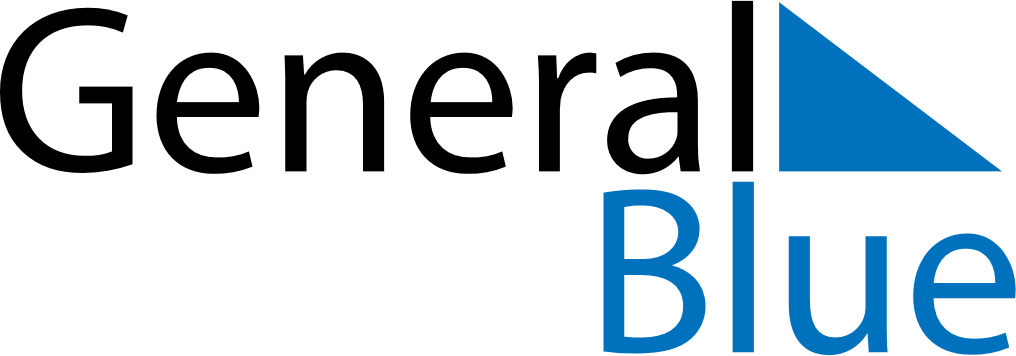 August 2022August 2022August 2022ZimbabweZimbabweMondayTuesdayWednesdayThursdayFridaySaturdaySunday1234567891011121314Heroes’ DayDefence Forces Day1516171819202122232425262728293031